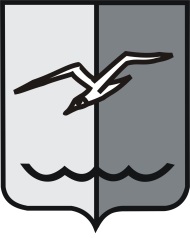 РОССИЙСКАЯ ФЕДЕРАЦИЯМОСКОВСКАЯ ОБЛАСТЬСОВЕТ ДЕПУТАТОВ ГОРОДСКОГО ОКРУГА ЛОБНЯПОЛОЖЕНИЕ  О порядке установления и выплаты пенсии за выслугу лет лицам, замещавшим муниципальные должности или должности муниципальной службы в органах местного самоуправления и избирательной комиссии городского округа ЛобняНастоящее Положение «О порядке установления и выплаты пенсии за выслугу лет лицам, замещавшим муниципальные должности или должности муниципальной службы в органах местного самоуправления и избирательной комиссии городского округа Лобня» (далее - Положение), определяет порядок назначения, перерасчета и выплаты пенсии за выслугу лет лицам, замещавшим муниципальные должности или должности муниципальной службы в органах местного самоуправления и избирательной комиссии городского округа Лобня, назначенной в соответствии с Законом Московской области от 11.11.2002 № 118/2002-ОЗ «О пенсии за выслугу лет лицам, замещавшим муниципальные должности или должности муниципальной службы в органах местного самоуправления и избирательных комиссиях муниципальных образований Московской области» (далее - Закон Московской области).1. Круг лиц, имеющих право на пенсию за выслугу летПраво на пенсию за выслугу лет, назначаемую в соответствии с Законом Московской области (далее - пенсия за выслугу лет), имеют:1.1. Лица, замещавшие на 01.09.1995 и позднее на постоянной основе муниципальные должности в органах местного самоуправления городского округа Лобня и избирательной комиссии городского округа Лобня и уволенные с этих должностей в связи с истечением срока полномочий (для выборных должностных лиц и председателей контрольно-счетных органов муниципального образования), истечением срока полномочий представительного органа (для лиц, замещавших должность депутата представительного органа) или истечением срока полномочий избирательной комиссии (для членов избирательной комиссии), а также в связи с досрочным прекращением полномочий в случаях:1) добровольного сложения с себя полномочий при наличии инвалидности I, II группы;2) преобразования или упразднения муниципального образования;3) ликвидации органа местного самоуправления;4) сокращения муниципальной должности.1.2. Лица, замещавшие на 01.09.1995 и позднее должности муниципальной службы (муниципальные должности муниципальной службы) в органах местного самоуправления городского округа Лобня (далее - муниципальные служащие) и уволенные с этих должностей в связи:1) с истечением срока действия срочного служебного контракта, заключенного с муниципальным служащим, замещающим должность муниципальной службы категории "руководители" или "помощники (советники)";2) с ликвидацией органа местного самоуправления, а также в связи с сокращением его штата;3) с расторжением трудового договора (контракта) по инициативе муниципального служащего (по собственному желанию) в связи с выходом на пенсию;4) с достижением предельного возраста, установленного для замещения должности муниципальной службы;5) с ликвидацией органа местной администрации, наделенного правами юридического лица, а также в связи с сокращением его штата.Лица, уволенные из органов местного самоуправления городского округа Лобня по другим основаниям, права на назначение пенсии за выслугу лет не имеют.В случае если муниципальный служащий, уволенный по основаниям, установленным настоящей статьей, вновь поступил на муниципальную службу, право на пенсию за выслугу лет определяется по основанию последнего увольнения.2. Назначение пенсии за выслугу лет2.1. Пенсия за выслугу лет назначается:- к страховой пенсии по старости, к страховой пенсии по инвалидности I, II группы, назначенной в соответствии с Федеральным законом от 28.12.2013 № 400-ФЗ «О страховых пенсиях» (далее - Федеральный закон «О страховых пенсиях»);- к пенсии по старости или к пенсии по инвалидности I, II группы, назначенной в соответствии с Федеральным законом от 15.12.2001 № 166-ФЗ «О государственном пенсионном обеспечении в Российской Федерации» (далее - Федеральный закон «О государственном пенсионном обеспечении в Российской Федерации»);- к пенсии за выслугу лет, назначенной в соответствии с Законом Российской Федерации от 12.02.1993 № 4468-1 «О пенсионном обеспечении лиц, проходивших военную службу, службу в органах внутренних дел, Государственной противопожарной службе, органах по контролю за оборотом наркотических средств и психотропных веществ, учреждениях и органах уголовно-исполнительной системы, и их семей» (далее - Закон Российской Федерации «О пенсионном обеспечении лиц, проходивших военную службу, службу в органах внутренних дел, Государственной противопожарной службе, органах по контролю за оборотом наркотических средств и психотропных веществ, учреждениях и органах уголовно-исполнительной системы, и их семей»), при условии, что лицо достигло возраста, дающего право на страховую пенсию, установленного в статье 8 Федерального закона «О страховых пенсиях»;- к пенсии по инвалидности I, II группы, назначенной в соответствии с Законом Российской Федерации «О пенсионном обеспечении лиц, проходивших военную службу, службу в органах внутренних дел, Государственной противопожарной службе, органах по контролю за оборотом наркотических средств и психотропных веществ, учреждениях и органах уголовно-исполнительной системы, и их семей»;- к пенсии по старости, досрочно назначенной в соответствии с Законом Российской Федерации от 19.04.1991 № 1032-1 «О занятости населения в Российской Федерации»;- к страховой пенсии по случаю потери кормильца, назначенной в соответствии с Федеральным законом «О страховых пенсиях», при условии, что лицо достигло возраста, дающего право на страховую пенсию, установленного в статье 8 Федерального закона «О страховых пенсиях».2.2. Лица, которым в соответствии с законодательством Российской Федерации, законодательством субъектов Российской Федерации, муниципальными нормативными правовыми актами установлено иное дополнительное пенсионное обеспечение, при отказе от его получения имеют право на назначение пенсии за выслугу лет.3. Стаж, необходимый для назначения пенсии за выслугу лет3.1. Лицам, указанным в пункте 1.2 статьи 1 настоящего Положения, а также лицам, замещавшим муниципальную должность менее 1 года, пенсия за выслугу лет назначается при наличии на дату увольнения из органа местного самоуправления городского округа Лобня не менее 10 лет стажа муниципальной службы у женщин и 12,5 лет стажа муниципальной службы у мужчин.3.2. Стаж муниципальной службы, дающий право на назначение пенсии за выслугу лет, определяется в соответствии с законодательством Московской области.4. Размер пенсии за выслугу лет4.1. Пенсия за выслугу лет назначается в размере 55 процентов от суммы месячного должностного оклада по замещаемой муниципальной должности или должности муниципальной службы (далее - должностной оклад), надбавки к должностному окладу за классный чин и надбавки к должностному окладу за выслугу лет за вычетом размера страховой пенсии по старости либо за вычетом размера страховой пенсии по инвалидности I, II группы либо за вычетом страховой пенсии по случаю потери кормильца, фиксированной выплаты к страховой пенсии (с учетом повышения фиксированной выплаты к страховой пенсии), установленных в соответствии с Федеральным законом «О страховых пенсиях», за вычетом размера пенсии по старости (инвалидности I, II группы), назначенной в соответствии с Федеральным законом «О государственном пенсионном обеспечении в Российской Федерации», или за вычетом размера пенсии по инвалидности I, II группы (выслуге лет), назначенной в соответствии с Законом Российской Федерации «О пенсионном обеспечении лиц, проходивших военную службу, службу в органах внутренних дел, Государственной противопожарной службе, органах по контролю за оборотом наркотических средств и психотропных веществ, учреждениях и органах уголовно-исполнительной системы, и их семей» или в соответствии с Федеральным законом «О государственном пенсионном обеспечении в Российской Федерации».В случае если лицу назначены две пенсии, то при определении размера пенсии за выслугу лет учитывается сумма размеров назначенных пенсий. При этом не учитывается размер накопительной пенсии.4.2. Если в соответствии с законодательством Российской Федерации лицу назначена пенсия по случаю потери кормильца как родителю военнослужащего, проходившего военную службу по призыву и погибшего (умершего) в период прохождения военной службы или умершего вследствие военной травмы после увольнения с военной службы, то при определении размера пенсии за выслугу лет не учитывается размер пенсии по случаю потери кормильца.4.3. За каждый год стажа, свыше установленного статьей 3 настоящего Положения, размер пенсии за выслугу лет увеличивается на 3 процента от суммы должностного оклада, надбавки к должностному окладу за классный чин и надбавки к должностному окладу за выслугу лет.4.4. Для лиц, указанных в пункте 1.1 статьи 1 настоящего Положения, размер пенсии за выслугу лет увеличивается на 3 процента от суммы должностного оклада, надбавки к должностному окладу за классный чин и надбавки к должностному окладу за выслугу лет за каждый полный год стажа, включаемого в стаж муниципальной службы, свыше срока полномочий, установленного Уставом городского округа Лобня для этой муниципальной должности.4.5. Сумма пенсии за выслугу лет и пенсий (частей пенсий), указанных в пункте 4.1 настоящей статьи, не может превышать 80 процентов от суммы должностного оклада, надбавки к должностному окладу за классный чин и надбавки к должностному окладу за выслугу лет, а размер пенсии за выслугу лет не может быть менее 1000 рублей.5. Определение размера должностного оклада, надбавки к должностному окладу за классный чин и надбавки к должностному окладу за выслугу лет5.1. Размер должностного оклада, применяемого для исчисления пенсии за выслугу лет, назначаемой в соответствии с законом Московской области (далее - размер должностного оклада), определяется по выбору лица, претендующего на пенсию за выслугу лет, исходя из суммы должностных окладов за последние полные 12 календарных месяцев, предшествовавших дню прекращения полномочий по муниципальной должности или дню увольнения муниципального служащего с должности муниципальной службы в Московской области либо дню достижения возраста, дающего право на установление в соответствии со статьей 8 Федерального закона «О страховых пенсиях» (но не ранее 01.09.1995). При этом для установления должностного оклада учитываются муниципальные должности, должности муниципальной службы, замещаемые в том муниципальном образовании, в которое лицо обратилось за назначением пенсии за выслугу лет, при условии, что на момент увольнения из этого муниципального образования лицо имело право на пенсию за выслугу лет и наличие соответствующего стажа муниципальной службы.5.2. В случае если время непрерывной работы на муниципальных должностях, должностях муниципальной службы на дату увольнения в связи с преобразованием или упразднением муниципального образования, ликвидацией органа местного самоуправления, с установлением инвалидности I, II группы не превышает 12 полных календарных месяцев, но не менее 3 полных календарных месяцев, то размер должностного оклада определяется путем деления суммы должностных окладов на число полных календарных месяцев, в течение которых лицо замещало муниципальную должность или должность муниципальной службы. Если число таких месяцев меньше трех, сумма должностных окладов делится на 3.В случае увольнения по иным основаниям сумма должностных окладов, определяемая в соответствии с пунктом 5.1 настоящей статьи, делится на 12 независимо от продолжительности замещения муниципальных должностей или должностей муниципальной службы.5.3. Во всех случаях размер должностного оклада определяется с учетом происходившей индексации должностных окладов в расчетном периоде или после его окончания, но не позже дня назначения пенсии за выслугу лет.5.4. Если наименование ранее замещаемой должности не предусмотрено Единым реестром муниципальных должностей и должностей муниципальной службы в Московской области или Реестром должностей муниципальной службы в Московской области, то размер должностного оклада определяется по приравненной должности.5.5. Для лиц, должностной оклад которых был установлен без применения коэффициента должностного оклада, размер должностного оклада устанавливается исходя из среднего должностного коэффициента по приравненной должности.Приравнивание ранее применявшихся наименований должностей производится Комиссией по установлению пенсии за выслугу лет (далее - Комиссия), создаваемой Главой городского округа Лобня. Положение о Комиссии и персональный состав Комиссии также утверждаются Главой городского округа Лобня.5.6. Во всех случаях работы лица в органах местного самоуправления на условиях неполного рабочего времени (неполного рабочего дня или неполной рабочей недели) размер должностного оклада исчисляется пропорционально продолжительности установленного неполного рабочего времени.5.7. Надбавка к должностному окладу за классный чин и надбавка к должностному окладу за выслугу лет определяются в размерах, действовавших на дату увольнения.6. Порядок установления пенсии за выслугу лет6.1. Пенсия за выслугу лет устанавливается постановлением Главы городского округа Лобня на основании заключения Комиссии, которым устанавливается право заявителя на пенсию за выслугу лет и указываются размер пенсии с учетом продолжительности стажа муниципальной службы и дата начала ее выплаты.6.2. Пенсия за выслугу лет назначается и выплачивается со дня подачи заявления, но не ранее чем со дня, следующего за днем увольнения с муниципальной службы или за днем прекращения исполнения полномочий по муниципальной должности, при условии назначения на день обращения пенсии, указанной в пункте 2.1 статьи 2 настоящего Положения.6.3. В случае если законодательством предусмотрены компенсационные выплаты в связи с прекращением полномочий лиц, замещающих муниципальные должности, или в связи с увольнением муниципального служащего в случае ликвидации органа местного самоуправления или сокращения его штата, то выплата пенсии за выслугу лет начинается со дня, следующего за днем истечения срока выплат.6.4. Лицо, претендующее на пенсию за выслугу лет, подает в Управление делами Администрации городского округа Лобня (далее - Администрация) заявление на имя Главы городского округа Лобня.Если орган местного самоуправления, в котором заявитель замещал муниципальную должность или должность муниципальной службы, ликвидирован в связи с преобразованием или упразднением муниципального образования, то заявление подается на имя Главы того муниципального образования, которому переданы права и обязанности преобразованного или упраздненного муниципального образования.6.5. Вместе с подачей заявления на имя Главы городского округа Лобня о назначении пенсии за выслугу лет (приложение № 1 к Положению) заявителем должны быть представлены следующие документы:- документы, удостоверяющие личность заявителя, его возраст и место жительства;- справка из органа (органов), выплачивающего (выплачивающих) пенсию (пенсии) на месяц подачи заявления о назначении пенсии за выслугу лет (но не позднее даты подачи заявления о назначении пенсии за выслугу лет), с указанием вида и размера пенсии (пенсий) (в том числе - размера страховой и накопительной пенсии), даты назначения пенсии (пенсий), законодательства, в соответствии с которым назначена пенсия (пенсии);- копия трудовой книжки (иные документы, подтверждающие стаж муниципальной службы);- документы, подтверждающие присвоение классного чина (архивная справка, надлежаще заверенная копия муниципального правового акта о присвоении классного чина и др.);- справка о размерах должностных окладов в расчетном периоде, применяемых для исчисления пенсии за выслугу лет (справка из бухгалтерии органа местного самоуправления городского округа Лобня (избирательной комиссии городского округа Лобня), в котором заявитель замещал муниципальную должность или должность муниципальной службы);- справка о прекращении компенсационных выплат в связи с прекращением полномочий лиц, замещающих муниципальные должности, или в связи с увольнением муниципального служащего в случае ликвидации органа местного самоуправления или сокращения его штата, в случаях, если законодательством предусмотрены такие выплаты;- справка о размере надбавки к должностному окладу за классный чин на день увольнения;- справка о размере надбавки к должностному окладу за выслугу лет на день увольнения;- надлежаще заверенная копия муниципального правового акта об увольнении заявителя с муниципальной службы (архивная справка и др.);- сведения о реквизитах счета, на который в случае назначения пенсии за выслугу лет будет производиться ее перечисление.При необходимости могут быть затребованы и иные документы, предусмотренные законодательством.6.6. Специалист Управления делами Администрации, осуществляющий прием документов от заявителя:- проверяет правильность оформления заявления и соответствие изложенных в нем сведений документу, удостоверяющему личность, и иным представленным документам;- сверяет подлинники представленных документов с их копиями;- заверяет копии представленных документов;- в месячный срок со дня поступления заявления о назначении пенсии, но не ранее дня возникновения права заявителя на ее назначение готовит на рассмотрение Комиссии необходимые документы:- справку о стаже муниципальной службы заявителя (приложение № 2 к Положению);- производит расчет размера пенсии за выслугу лет на основании представленных документов (приложение № 3 к Положению).6.7. Документы для назначения пенсии за выслугу лет направляются на рассмотрение Комиссии. Комиссия выносит решение о праве заявителя на назначение пенсии за выслугу лет на основе всестороннего, полного и объективного рассмотрения всех представленных документов. В решении указываются размер пенсии за выслугу лет, стаж муниципальной службы, дающий право на ее назначение, дата начала ее выплаты.6.8. Положительное решение Комиссии является основанием для издания Главой городского округа Лобня постановления о назначении пенсии за выслугу лет.После издания Главой городского округа Лобня постановления о назначении пенсии за выслугу лет специалист Управления делами Администрации в течение десяти рабочих дней направляет заявителю уведомление о назначении пенсии за выслугу лет.При отказе в назначении пенсии за выслугу лет Комиссия выносит соответствующее решение с указанием мотивов отказа, которое в течение десяти рабочих дней направляется заявителю.6.9. Сотрудник Управления делами Администрации формирует и хранит дело пенсионера, которое включает в себя все документы, поступившие в Комиссию, решение Комиссии, копию постановления о назначении пенсии за выслугу лет. Все последующие изменения размера пенсии за выслугу лет, прекращение и приостановление ее выплаты отражаются в сформированном деле пенсионера.В случае отказа заявителю в установлении пенсии за выслугу лет все поступившие документы также формируются в дело и хранятся в Управлении делами Администрации.7. Выплата пенсии за выслугу лет7.1. Пенсия за выслугу лет выплачивается один раз в месяц за предшествующий месяц.7.2. Выплата пенсии за выслугу лет производится за счет средств местного бюджета муниципального образования.8. Изменение размера пенсии за выслугу лет8.1. Размер пенсии за выслугу лет индексируется при изменении должностных окладов муниципальных служащих в соответствии с законодательством Московской области на индекс их изменения, при этом перерасчет размера пенсии за выслугу лет производится с первого числа месяца, следующего за тем, в котором произошли изменения.8.2. Лицам, замещавшим муниципальные должности или должности муниципальной службы после назначения пенсии за выслугу лет, в связи с чем ее выплата приостанавливалась, пенсия за выслугу лет по их заявлению может быть назначена с учетом вновь замещавшихся муниципальных должностей или должностей муниципальной службы в соответствии с требованиями, установленными Законом Московской области, и исходя из суммы должностного оклада, надбавки к должностному окладу за классный чин и надбавки к должностному окладу за выслугу лет по последней замещавшейся должности.8.3. Пенсия за выслугу лет, назначенная лицам, замещавшим муниципальные должности или должности муниципальной службы, к страховой пенсии по случаю потери кормильца, в случае утраты права на страховую пенсию по случаю потери кормильца по их заявлению может быть назначена при условии назначения пенсии, указанной в статье 2 настоящего Положения.9. Прекращение выплаты пенсии за выслугу лет9.1. Выплата пенсии за выслугу лет прекращается в случаях:1) смерти пенсионера, а также в случае признания его в установленном порядке умершим или безвестно отсутствующим - с даты смерти пенсионера либо со дня вступления в силу решения суда об объявлении его умершим или о признании его безвестно отсутствующим;2) выезда на постоянное место жительства за пределы Российской Федерации;3) истечения срока признания лица инвалидом I, II группы;4) утраты пенсионером права на назначенную ему пенсию за выслугу лет (при обнаружении обстоятельств или документов, опровергающих достоверность сведений, представленных в подтверждение права на указанную пенсию).9.2. Выплата пенсии за выслугу лет приостанавливается в случаях:1) замещения лицом государственной должности Российской Федерации, государственной должности субъекта Российской Федерации, должности государственной службы, муниципальной должности, должности муниципальной службы;2) перехода на пенсию иного вида, чем указанного в пункте 2.1 статьи 2 настоящего Положения;3) вступления в силу обвинительного приговора суда, связанного с лишением свободы.9.3. Пенсионер обязан безотлагательно извещать орган местного самоуправления, осуществляющий выплату пенсии за выслугу лет, о наступлении обстоятельств, влекущих за собой изменение размера пенсии за выслугу лет, или прекращении (приостановлении) ее выплаты.9.4. Со дня получения информации о наступлении обстоятельств, влияющих на выплату пенсии за выслугу лет или на изменение ее размера, орган местного самоуправления приостанавливает выплату пенсии за выслугу лет с последующим уведомлением об этом пенсионера.9.5. Выплата пенсии за выслугу лет возобновляется на основании письменного заявления пенсионера со дня, следующего за днем, в который получено заявление о возобновлении выплаты со всеми необходимыми документами.10. Удержание из пенсии за выслугу лет10.1. Удержание из пенсии за выслугу лет производится на основании:- исполнительных документов;- решения суда о взыскании сумм пенсий за выслугу лет вследствие злоупотреблений со стороны пенсионера, установленных в судебном порядке;- решения Комиссии о взыскании сумм пенсии за выслугу лет, излишне выплаченных пенсионеру, в связи с нарушением пункта 9.3 статьи 9 настоящего Положения.10.2. Ежемесячное удержание на основании решения Комиссии производится в размере, не превышающем 50 процентов пенсии за выслугу лет.11. Рассмотрение споров11.1. Внесудебное рассмотрение споров, связанных с установлением и выплатой пенсии за выслугу лет, осуществляется Управлением государственной и муниципальной службы Московской области.12. Заключительные положения12.1. Лицам, которым до вступления в силу Закона Московской области в соответствии с законодательством Московской области установлена ежемесячная доплата к государственной пенсии, назначается пенсия за выслугу лет по нормам, предусмотренным Законом Московской области, настоящим Положением, без подачи ими заявления о назначении этой пенсии и представления документов, подтверждающих право на указанную пенсию.В случае если при назначении и последующей индексации размер пенсии за выслугу лет меньше размера ранее назначенной ежемесячной доплаты к государственной пенсии, то пенсия за выслугу лет, назначенная в соответствии с Законом Московской области, настоящим Положением, выплачивается в размере ранее назначенной ежемесячной доплаты.12.2. Лица, которым присвоен квалификационный разряд в соответствии с законодательством Московской области о муниципальной службе, вправе обратиться за перерасчетом пенсии за выслугу лет в соответствии с Законом Московской области, настоящим Положением. Перерасчет пенсии за выслугу лет производится по их заявлению исходя из размера должностного оклада и надбавки к должностному окладу за классный чин, соответствующий присвоенному квалификационному разряду, а также размера трудовой пенсии, получаемой ими на день обращения.Глава города Лобня							Н.Н. Гречишников«28» 01. 2016 г.      Руководитель Администрации      города Лобня			       Е.В. СмышляевПринято решением Совета депутатов города Лобня от 27.01.2016 г. № 6/55Внесены изменения решениемот 26.11.2019 г. № 207/51Совета депутатов городского округа							Приложение 1 к Положению «О порядке 								установления и выплаты пенсии за выслугу 							лет лицам, замещавшим муниципальные 								должности или должности муниципальной 								службы в органах местного самоуправления и 							избирательной комиссии городского округа 								Лобня»_____________________________________________________       (должность, Ф.И.О. Главы городского округа Лобня)__________________________________________________________________________________________________________от __________________________________________________                                                     (Ф.И.О. заявителя)__________________________________________________________________________________________________________     (наименование должности, которую замещал заявитель,_____________________________________________________    наименование органа, структурного подразделения_____________________________________________________   органа местного самоуправления, избирательной комиссии)_____________________________________________________место жительства, индекс: ________________________________________________________________________________________________________________________________________телефон: ____________________________________________ЗАЯВЛЕНИЕВ соответствии с Законом Московской области от 11.11.2002 № 118/2002-ОЗ «О пенсии за выслугу лет лицам, замещавшим муниципальные должности или должности муниципальной службы в органах местного самоуправления и избирательных комиссиях муниципальных образований Московской области» прошу назначить мне пенсию за выслугу лет.Размер пенсии за выслугу лет прошу исчислять исходя из суммы должностных окладов за 12 последних полных календарных месяцев по замещаемой мною должности, предшествующих ___________________________________________________________                                     (дню увольнения либо дню достижения возраста, дающего право на ____________________________________________________________________________                        установление трудовой пенсии по старости  (указать конкретную дату)    Пенсию за выслугу лет прошу перечислять: на счет N ___________________________отделения N ________________________________________________________________                                                                                       (наименование банка)Сообщаю, что ранее мне в соответствии с законодательством Российской Федерации, законодательством субъектов Российской Федерации, муниципальными нормативными актами городского округа Лобня_____________________________                                                                                      (устанавливалось, не устанавливалось)иное дополнительное пенсионное обеспечение ___________________________________                                                                                        (в случае установления__________________________________________________________________________              иного пенсионного обеспечения указать его вид)_________________________________________________________________________В соответствии с нормами Федерального закона от 27.07.2006 № 152-ФЗ «О персональных данных» даю согласие на обработку своих персональных данных__________________. (подпись заявителя)С условиями выплаты пенсии за выслугу лет ознакомлен(а) и обязуюсь безотлагательно сообщать в Администрацию городского округа Лобня: об изменении реквизитов счета, на который должно производиться перечисление пенсии за выслугу лет; о наступлении обстоятельств, влияющих на размер пенсии за выслугу лет, на прекращение или приостановление ее выплаты: выезда на постоянно место жительства за пределы Российской Федерации; истечения срока признания инвалидом I, II группы; замещения государственной должности Российской Федерации, государственной должности субъекта  Российской Федерации, должности государственной службы, муниципальной должности, должности муниципальной службы; перехода на пенсию иного вида, чем указано в статье 2 вышеуказанного Закона; вступления в силу обвинительного приговора суда, связанного с лишением свободы _________________________.                                                                                         (подпись заявителя)                                  ____________________ ______________                                     (подпись заявителя)                (дата)_____________________________ ___________ _____________________ _____________ (наименование должности     		(подпись)     (расшифровка подписи)          (дата)специалиста Управления деламиАдминистрации, принявшего заявление)							Приложение 2 к Положению «О порядке 								установления и выплаты пенсии за выслугу 							лет лицам, замещавшим муниципальные 								должности или должности муниципальной 								службы в органах местного самоуправления и 							избирательной комиссии городского округа 								Лобня»СВОДНАЯ СПРАВКАО стаже государственной и муниципальной службы по состоянию на (указывается дата).ФИОзамещаемая должностьПредседатель комиссии поустановлению стажа муниципальной службы							Приложение 3 к Положению «О порядке 								установления и выплаты пенсии за выслугу 							лет лицам, замещавшим муниципальные 								должности или должности муниципальной 								службы в органах местного самоуправления и 							избирательной комиссии городского округа 								Лобня»РАСЧЕТпенсии за выслугу лет___________________________________________________________________________(фамилия, имя, отчество заявителя)1. Размер пенсии (пенсий), частей пенсии (пенсий) заявителя, применяемой (применяемых) для установления  пенсии за выслугу лет (по справке органа,выплачивающего пенсию, руб.)				__________________________2. Стаж муниципальной службы (лет)			__________________________3. Месячный должностной оклад,из которого исчисляется пенсияза выслугу лет (руб.)					__________________________4. Наименование классного чина				____________________________________________________5. Размер надбавки за классный чинна день увольнения (руб.)(коэффициент должностного оклада)			__________________________6. Размер надбавки к должностному окладуза выслугу лет на день увольнения, руб.(% от должностного оклада)				__________________________7. Размер пенсии за выслугу лет от суммы должностного оклада, надбавки к должностному окладу за классный чин,надбавки к должностному окладуза выслугу лет с учетом стажамуниципальной службы (%)				___________________________8. Общая сумма пенсии за выслугу летс учетом надбавки за классный чин,надбавки за выслугу лет и пенсии,применяемой для установления пенсииза выслугу лет (по справке органа,выплачивающего пенсию, руб.)				___________________________9. Размер пенсии за выслугу лет(гр. 8 - гр. 1) (руб.)						___________________________Подписи членов комиссии по установлению пенсии за выслугу лет,М.П.№п/п№записив трудовой книжкеПериоды работы (службы), засчитываемые в стаж муниципальной службыПериоды работы (службы), засчитываемые в стаж муниципальной службыСтаж муниципаль-ной службыОснование(документ)по которому стаж принят в зачетИтого: стаж муниципальной службыИтого: стаж муниципальной службыИтого: стаж муниципальной службыИтого: стаж муниципальной службылет месяцев днейлет месяцев дней